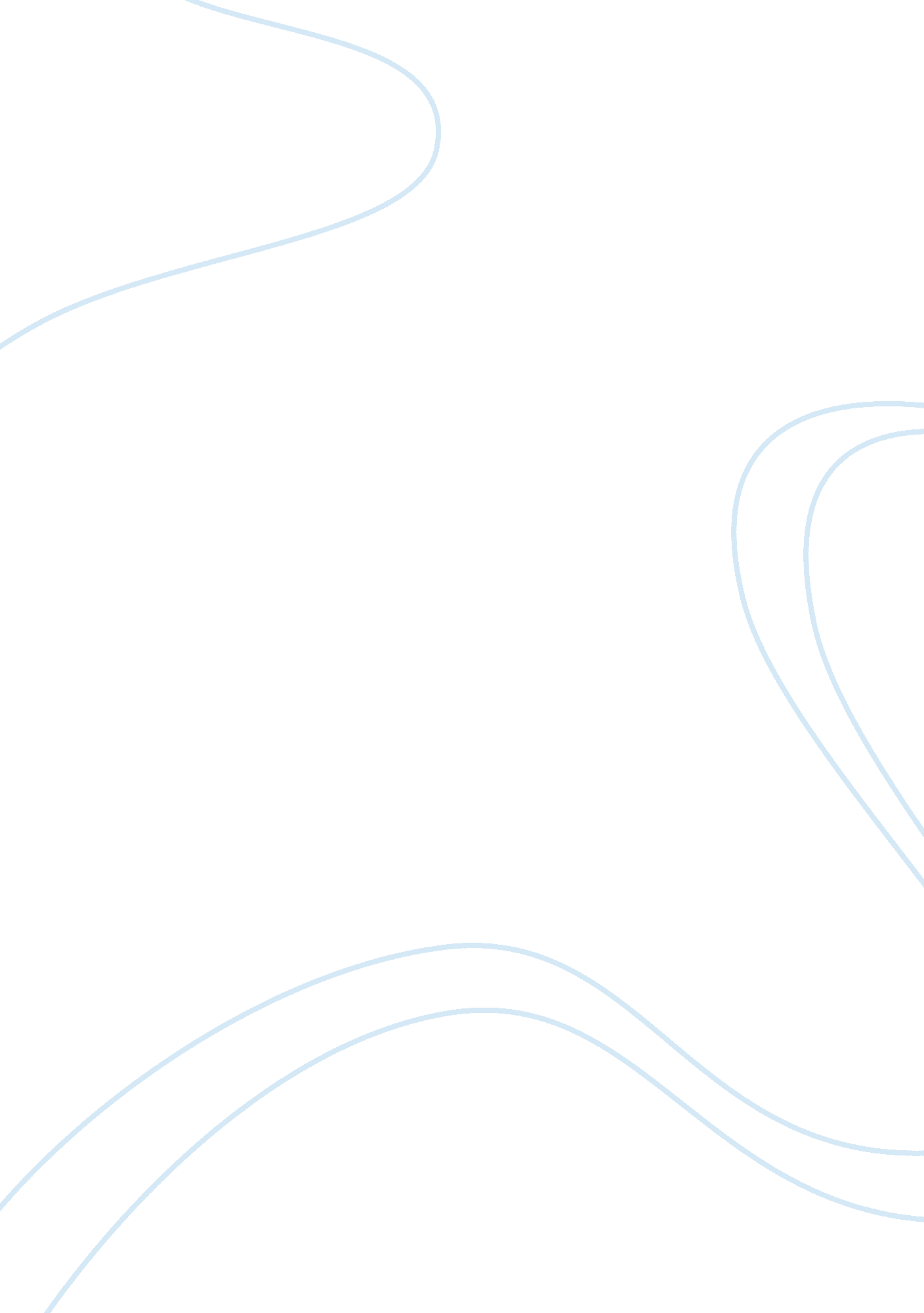 AnswerHistory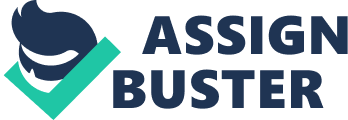 Topic –Admission Essay Olmec were a pre – Columbian civilization is Mexico dominated by elite group. They were the first civilization in Mesoamerica till 1200 BC. The fabled Olmec sculptors were the regions famous civilization and was complex civilization flourishing along the Gulf coast lowlands of Mexico. The Olmec writing were an important way of communication and they formed well structures political states. The Olmec society largely consisted of farmers. The Mesoamerican civilization had many achievements and their system of writing is the primary one. The Mayan farmers developed irrigation and they even invented 365 days calendar. The Aztec scientists developed medicines for illness and also water system was developed for schools and historical records were well maintained. The Incans conducted surgery and also accounting system was developed. 
The problems in reconstructing the Native American civilization were mainly due to lack of written source with an incomplete picture of archeological evidence. And the Spanish conquest destroyed the empire and many evidence of their culture. The Aztec was complete spiritual people and the human sacrifice were their homage to Gods. It was an act of piety and was crucial for Aztecs. The Aztecs started agriculture 600 years ago and they are well known for their agricultural tactics. The most extraordinary empire of America was the Inca Empire. The empire grew because of its concern and well wishing for the citizens. They were highly organized in political, economical and social structure. They had a good army and had a well established hierarchy and hereditary. 